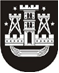 KLAIPĖDOS MIESTO SAVIVALDYBĖS TARYBASPRENDIMASDĖL KLAIPĖDOS REGOS UGDYMO CENTRO NUOSTATŲ PATVIRTINIMO2014 m. vasario 27 d. Nr. T2-33KlaipėdaVadovaudamasi Lietuvos Respublikos vietos savivaldos įstatymo 16 straipsnio 3 dalies 9 punktu, 18 straipsnio 1 dalimi ir Lietuvos Respublikos biudžetinių įstaigų įstatymo 6 straipsnio 5 dalimi, Klaipėdos miesto savivaldybės taryba nusprendžia:Patvirtinti Klaipėdos regos ugdymo centro nuostatus (pridedama).Įgalioti Laimą Baranauskienę, Klaipėdos regos ugdymo centro direktorę, pasirašyti nuostatus ir įregistruoti juos Juridinių asmenų registre.Pripažinti netekusiu galios Klaipėdos miesto savivaldybės administracijos direktoriaus 2006 m. gruodžio 13 d. įsakymą Nr. AD1-2792 „Dėl Klaipėdos regos ugdymo centro nuostatų patvirtinimo ir įgaliojimų suteikimo“.Savivaldybės meras Vytautas Grubliauskas